       ЉАРАР                                ПОСТАНОВЛЕНИЕ«____» _________________2024 й.  № ___________  «____» _______________2024 г.О внесении изменений в муниципальную программу«Развитие физической культуры и спорта в городском округе город ОктябрьскийРеспублики Башкортостан»В соответствии со статьей 179 Бюджетного кодекса РФ от 31.07.1998 № 145-ФЗ, Федеральным законом от 04.12.2007 № 329-ФЗ «О физической культуре и спорте в Российской Федерации», Законом Республики Башкортостан от 24.11.2008 № 68-з «О физической культуре и спорте в Республике Башкортостан», решением Совета городского округа от 25.04.2024 № 526 «О внесении изменений в решение Совета городского округа от 14.12.2023 №476 «О бюджете городского округа город Октябрьский Республики Башкортостан на 2024 год и на плановый период 2025 и 2026 годов»ПОСТАНОВЛЯЮ:Внести в муниципальную программу «Развитие физической культуры и спорта в городском округе город Октябрьский Республики Башкортостан», утвержденную постановлением администрации городского округа город Октябрьский Республики Башкортостан» от 26.12.2018 № 5533, следующие изменения:в паспорте программы а) раздел «Соисполнители муниципальной программы» изложить в следующей редакции:«Отдел образования администрации городского округа город Октябрьский Республики Башкортостан;Муниципальный центр тестирования Всероссийского физкультурно-спортивного комплекса «Готов к труду и обороне» (ГТО);Муниципальное бюджетное учреждение дополнительного образования «Спортивная школа олимпийского резерва № 1»;Муниципальное бюджетное учреждение дополнительного образования «Спортивная школа № 2 по шахматам»;Муниципальное бюджетное учреждение дополнительного образования «Спортивная школа № 3»;Муниципальное бюджетное учреждение дополнительного образования «Спортивная школа № 4»;Муниципальное автономное учреждение дополнительного образования Спортивная школа «Ледовый дворец»;Муниципальное унитарное предприятие «Дворец спорта»;Муниципальное унитарное предприятие Спортивно-оздоровительный комплекс «Спартак»;Автономная некоммерческая организация Октябрьский авиационно - технический спортивный клуб дополнительного образования имени Б.Г. Зарипова Общероссийской общественно - государственной организации «Добровольное общество содействия армии, авиации и флоту России» Республики Башкортостан»;образовательные учреждения;федерации по видам спорта (по согласованию);спортивные клубы (по согласованию)б)  раздел «Ресурсное обеспечение муниципальной программы» изложить в следующей редакции:«Общий объем финансового обеспечения муниципальной программы 
в 2019-2024 года составит 983 637,3 тыс. рублей, в том числе за счет средств:а) бюджета городского округа город Октябрьский Республики Башкортостан – 778 192,8 тыс. рублей, из них по годам:в 2019 году – 125 702,6 тыс. рублей;в 2020 году – 106 669,7 тыс. рублей;в 2021 году – 115 850,4 тыс. рублей;в 2022 году -  124 401,8 тыс. рублей;в 2023 году – 140 579,4 тыс. рублей;в 2024 году – 164 988,9 тыс. рублей;б) федерального бюджета – 71104,6 тыс. рублей, из них по годам:в 2024 году – 71 104,6 тыс. рублей;в) бюджета Республики Башкортостан 88 498,3 тыс. рублей, из них по годам:в 2019 году – 5 562,4 тыс. рублей;в 2020 году – 4 754,1 тыс. рублей;в 2021 году – 4 017,0 тыс. рублей;в 2022 году – 12 707,3 тыс. рублей;в 2023 году – 19 335,4 тыс. рублей;в 2024 году – 42 122,1 тыс. рублей;г) внебюджетных источников - 45 841,6 тыс. рублей, из них по годам:в 2019 году – 4 463,3 тыс. рублей;в 2020 году – 3 540,7 тыс. рублей;в 2021 году – 6 393,4 тыс. рублей;в 2022 году -  6 654,4 тыс. рублей;в 2023 году – 6 566,0 тыс. рублей;в 2024 году – 18 223,8 тыс. рублей»;2) в разделе 5 «Ресурсное обеспечение муниципальной программы» цифры «954011,9» заменить цифрами «983637,3»;3) в подразделе 6.1 «Подпрограмма «Развитие массового спорта и физической культуры в городском округе город Октябрьский Республики Башкортостан» в паспорте подпрограммы а) раздел «Соисполнители муниципальной подпрограммы» изложить в следующей редакции:б) раздел «Ресурсное обеспечение муниципальной подпрограммы» паспорта подпрограммы изложить в следующей редакции:«Общий объем финансового обеспечения муниципальной подпрограммы в 2019-2024 года составит 193 080,6 тыс. рублей, в том числе за счет средств:а) бюджета городского округа город Октябрьский Республики Башкортостан – 90 378,3 тыс. рублей, из них по годам:в 2019 году – 23 749,1 тыс. рублей;в 2020 году – 11 374,3 тыс. рублей;в 2021 году – 13 188,7 тыс. рублей;в 2022 году -  19 160,5 тыс. рублей;в 2023 году – 14 848,6 тыс. рублей;в 2024 году – 8 057,1 тыс. рублей;б) федерального бюджета 71 104, 6 тыс. рублей, из них по годам:в 2024 году – 71 104,6 тыс. рублей;в) бюджета Республики Башкортостан 21 882,6 тыс. рублей, из них по годам:в 2019 году – 850 тыс. рублей;в 2020 году – 315,1 тыс. рублей;в 2022 году – 6 544,8 тыс.рублей;в 2023 году – 500,0 тыс.рублей;в 2024 году – 13672,7 тыс.рублей;г) внебюджетных источников  - 9 715,1 тыс. рублей, из них по годам:в 2019 году – 1 065,3 тыс. рублей;в 2020 году – 330,5 тыс. рублей;в 2021 году – 1832,7 тыс. рублей;в 2022 году – 2 674,6 тыс. рублей;в 2023 году – 2299,4 тыс. рублей;в 2024 году – 1 512,6 тыс. рублей»;4) в подразделе 6.2 «Подпрограмма «Подготовка спортивного резерва и спортсменов высшего спортивного мастерства в городском округе город Октябрьский Республики Башкортостан» в паспорте подпрограммыа) раздел «Соисполнители муниципальной подпрограммы» изложить в следующей редакции:Муниципальное бюджетное учреждение дополнительного образования «Спортивная школа олимпийского резерва № 1»;Муниципальное бюджетное учреждение дополнительного образования «Спортивная школа № 2 по шахматам»;Муниципальное бюджетное учреждение дополнительного образования «Спортивная школа № 3»;Муниципальное бюджетное учреждение дополнительного образования «Спортивная школа № 4»;Муниципальное автономное учреждение дополнительного образования Спортивная школа «Ледовый дворец»;Муниципальное унитарное предприятие «Дворец спорта»;Муниципальное унитарное предприятие Спортивно-оздоровительный комплекс «Спартак»б) раздел «Ресурсное обеспечение подпрограммы» изложить в следующей редакции:«Общий объем финансового обеспечения муниципальной подпрограммы в 2019-2024 года составит 790 556,7,3 тыс. рублей, в том числе за счет средств:а) бюджета городского округа город Октябрьский Республики Башкортостан – 687 814,5 тыс. рублей, из них по годам:в 2019 году – 101 953,5 тыс. рублей;в 2020 году – 95 295,4  тыс. рублей;в 2021 году – 102 661,7 тыс. рублей;в 2022 году -  105 241,3 тыс. рублей;в 2023 году – 125 730,8 тыс. рублей;  в 2024 году – 156 931,8 тыс. рублей;б) бюджета Республики Башкортостан 66 615,7 тыс. рублей, из них по годам:в 2019 году – 4 712,4 тыс. рублей;в 2020 году – 4 439,0 тыс. рублей;в 2021 году – 4 017,0 тыс. рублей;в 2022 году – 6 162,5 тыс. рублей;в 2023 году – 18 835,4 тыс. рублей;в 2024 году – 28 449,4 тыс. рублей;в) внебюджетных источников - 36 126,5 тыс. рублей, из них по годам:в 2019 году – 3 398,0 тыс. рублей;в 2020 году – 3 210,2 тыс. рублей;в 2021 году – 4 560,7 тыс. рублей;в 2022 году -  3 979,8 тыс. рублей;в 2023 году – 4 266,6 тыс. рублей;в 2024 году – 16 711,2 тыс. рублей».5) приложение № 2 «План реализации и финансовое обеспечение муниципальной программы «Развитие физической культуры и спорта в городском округе город Октябрьский Республики Башкортостан» изложить в редакции согласно приложению к настоящему постановлению.2. Настоящее постановление обнародовать в читальном зале архивного отдела администрации городского округа город Октябрьский Республики Башкортостан и разместить на официальном сайте городского округа город Октябрьский Республики Башкортостан www.oktadm.ru.3. Контроль за исполнением настоящего постановления возложить на заместителя главы администрации Латыпова О.Р.Глава администрации						                       А.Е. ПальчинскийБАШЉОРТОСТАН РЕСПУБЛИКАЋЫОктябрьский ҡалаһы
ҡала округы ХАКИМИӘТЕ452600, Октябрьский ҡалаһы,
Чапаев урамы, 23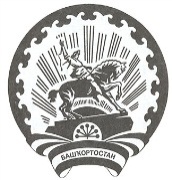 РЕСПУБЛИКА БАШКОРТОСТАНАДМИНИСТРАЦИЯгородского округа
город Октябрьский452600, город Октябрьский,
улица Чапаева, 23«Отдел образования администрации;Муниципальное бюджетное учреждение дополнительного образования «Спортивная школа олимпийского резерва № 1»;Муниципальное бюджетное учреждение дополнительного образования «Спортивная школа № 2 по шахматам»;Муниципальное бюджетное учреждение дополнительного образования «Спортивная школа № 3»;Муниципальное бюджетное учреждение дополнительного образования «Спортивная школа № 4»;Муниципальное автономное учреждение дополнительного образования Спортивная школа «Ледовый дворец»;отдел образования администрации;Муниципальное унитарное предприятие «Дворец спорта»;Муниципальное унитарное предприятие Спортивно-оздоровительный комплекс «Спартак»;Муниципальный центр тестирования Всероссийского физкультурно-спортивного комплекса «Готов к труду и обороне» (ГТО);Автономная некоммерческая организация Октябрьский авиационно - технический спортивный клуб дополнительного образования имени Б.Г. Зарипова Общероссийской общественно - государственной организации «Добровольное общество содействия армии, авиации и флоту России» Республики Башкортостан»;федерации по видам спорта (по согласованию);спортивные клубы (по согласованию).